CURRICULUM VITAE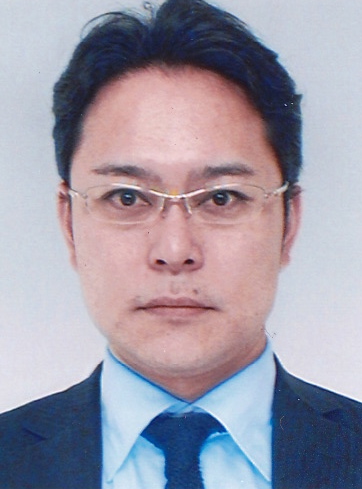 PERSONAL IMFORMATION:Takahiro Fukuhara, M.D., Ph.D.Assistant Professor, Department of Otolaryngology-Head & Neck SurgeryTottori University Faculty of Medicine683-8504 Nishi-cho 36-1, Yonago, JapanTel: +81859 38 6627Fax: +81859 38 6629Email: tfukuhara3387@med.tottori-u.ac.jpACADEMIC EMPLOYMENTS:2003	Resident, Department of Otolaryngology-Head & Neck Surgery, Tottori University Faculty of Medicine, Yonago, Japan2005	Faculty, Department of Otolaryngology-Head & Neck Surgery, Kusatsu General Hospital, Shiga, Japan2007	Faculty, Department of Otolaryngology-Head & Neck Surgery, Tottori University Faculty of Medicine, Yonago, Japan2014	Assistant Professor, Department of Otolaryngology-Head & Neck Surgery, Tottori University Faculty of Medicine, Yonago, Japan2018	Senior Lecturer, Vice-chairperson of Division of Head and Neck Surgery, Tottori University Faculty of Medicine, Yonago, JapanEDUCATION:DegreesM. D.: Tottori University Faculty of Medicine, Yonago, JapanPh. D.: Tottori University Faculty of Medicine, Yonago, JapanMEDICAL SPECIALIST:Board Certificated Thyroid Surgeon of Japaneses Society of Thyroid SurgeryBoard Certificated Fellow of The Japan Society of Ultrasonics in MedicineGeneral Clinical Oncologist of Japanese Board of Cancer TherapyBoard Certificated Otolaryngologist of The Oto-Rhino-Laryngological Society of JapanMEDICAL/ SURGUCAL SOCIETY MEMBERSHIPSJapan Society for Head and Neck CancerJapan Society for Head and Neck SurgeryJapan Society of Clinical OncologyThe Oto-Rhino-Laryngological Society of JapanJapanese Society of Thyroid SurgeryThe Japan Society of Ultrasonics in Medicine (Delegate)The Japan Association of Breast and Thyroid Sonology (Advisor)The Japan Laryngological AssociationThe Japan Broncho-esophagological SocietyThe Society of Practical OtolaryngologyJapan Robotic Surgery SocietyAsia & Oceania Thyroid Association (Active member)Asia-Pacific Society of Thyroid Surgery (Active member)American Head and Neck Society (Corresponding member)Asian Federation of Societies for Ultrasound in Medicine and BiologyWorld Federation for Ultrasound in Medicine and BiologyAWARDS AND HONORS:2014 Incentive Award of the Japan Society of Ultrasonics in Medicine 2015 Excellent Paper Award of Japan Society for Head and Neck CancerCONTRIBUTIONS:New Method for In-Office Secondary Voice Prosthesis Insertion Under Local Anesthesia by Reverse Puncture From Esophageal LumenFukuhara T, Fujiwara K, Nomura K, Miyake N, Kitano HAnn Otol Rhinol Laryngol, 2013, 122(3): 163–168.Phantom Experiment and Clinical Utility of Quantitative Shear Wave Elastography for Differentiating Thyroid NodulesFukuhara T, Matsuda E, Fujiwara F, Tanimura C, Izawa S, Kataoka H, Kitano HEndocr J, 2014, 61(6): 615–621.Infiltration of The Thyroid Gland by T-cell Prolymphocytic LeukemiaFujiwara K, Fukuhara T, Kitano H, Okazaki TThyroid, 2014, 24(8): 1314–1318.Usefulness of Chest CT Scan for Head and Neck CancerFukuhara T, Fujiwara K, Fujii T, Takeda K, Matsuda E, Hasegawa K, Nomura K, Kitano HAuris Nasus Larynx, 2014, 42(1): 49–52.Correlation Between Quantitative Shear Wave Elastography and Pathologic Structures of ThyroidFukuhara F, Matsuda E, Endo Y, Takenobu M, Izawa S, Fujiwara K, Kitano HUltrasound Med Biol, 2015, 41(9), 2326–2332.Treatment Outcomes of Head and Neck Squamous Cell Carcinoma in The Elderly: A Retrospective Study Over 7 Years (2003–2009)Hasegawa Y, Fukuhara T, Fujiwara K, Takeuchi E, Kitano HYonago Acta Med, 2015, 58(1), 9–13.Utility of Shear Wave Elastography for Diagnosing Chronic Autoimmune ThyroiditisFukuhara T, Matsuda E, Izawa S, Fujiwara K, Kitano HJ Thyroid Res, 2015, doi: 10.1155/2015/164548.Relationship between Quality of Life Instruments and Phonatory Function in Tracheoesophageal Speech with Voice ProsthesisMiyoshi M, Fukuhara T, Kataoka H, Hagino HInt J Clin Oncol, 2015, 21(2): 402–8.Novel inventions added to a fenestration approach for arytenoid adduction under local anesthesiaFukuhara T, Kataoka H, Morisaki T, Miyoshi M, Kitano H11th Pan-European voice conference Abstract Book: 72, 2015Load evaluation of the da Vinci surgical system for transoral robotic surgery Fujiwara K, Fukuhara T, Niimi K, Sato T, Kitano H J Robot Surg, 2015, 9(4): 315-9.Mechanical evaluation of newly developed mouthpiece using polyethylene terephthalate plycol for robotic surgery Fujiwara K, Fukuhara T, Niimi K, Sato T, Kitano H, Takeuchi HJ Robot Surg, 2015, 9(4): 347-54.Preliminary study of transoral robotic surgery for pharyngeal cancer in Japan Fujiwara K, Fukuhara T, Kitano H, Fujii T, Koyama S, Yamasaki A, Kataoka H, Takeuchi TJ Robot Surg, 2015, 10(1): 11-7.Impact of fibrotic tissue on shear wave velocity in thyroid: an ex vivo study with fresh thyroid specimens Fukuhara T, Matsuda E, Endo Y, Donishi R, Izawa S, Fujiwara K, Kitano H, Takeuchi HBioMed Res Int, 2015:569367. Doi: 10.1155/2015/569367. Epub 2015Post-laryngectomy voice rehabilitation with a voce prosthesis in a young girl with advanced thyroid cancer Fukuhara T, Miyoshi M, Fujii T, Miyake N, Taira K, Koyama S, Taguchi D, Fujiwara K, Kataoka H, Kitano H, Takeuchi HAuris Nasus Larynx, 2015, 43(5): 579–83.PITX1 is a novel predictor of the response to chemotherapy in head and neck squamous cell carcinomaTakenobu M, Osaki M, Fujiwara K, Fukuhara T, Kitano H, Kugoh H, Okada FMol Clin Oncol, 2016, 5(1): 89–94. Angiomyolipoma at the base of tongue: A type of mucocutaneous angiolipomaMorisaki T, Moritani S, Takenobu M, Kashu I, Koyama S, Fukuhara T, Kitano H, Takeuchi HCase Report Pathol, 2016, in pressSubmucosal abscess of the esophagus caused by piriform sinus fistula treated with transoral video laryngoscopic surgeryKoyama S, Fujiwara K, Morisaki T, Fukuhara T, Kawamoto K, Kitano H, Takeuchi HORL J Otorhinolaryngol Relat Spec, 78(5): 252-258, 2016Assessment of artifacts in the measurement of shear wave velocity in the thyroid by comparing in vivo and ex vivo resultsFukuhara T, Matsuda E, Kitano H, Takeuchi HThyroid, 86th Annual Meeting of The American Thyroid Association, 2016Optimal measurement of shear wave velocity in the thyroid: axial versus sagittal directionMatsuda E, Fukuhara T, Kitano H, Takeuchi HThyroid, 86th Annual Meeting of The American Thyroid Association, 2016Analysis of direct simultaneous measurement of glottal airflow velocity, subglottal pressure, and high-speed imaging using flexible transnasal endoscope in a human subject.Kataoka H, Arii S, Fukuhara T, Fujiwara K, Kunimoto Y, Takeuchi HYonago Acta Med, 59(3):241-247, 2016Basaloid squamous cell carcinoma arising in an inverted papilloma in the nasal cavity: A case report and review.Koyama S, Nakamura Y, Yokoyama Y, Morisaki T, Fukuhara T, Fujiwara K, Kitano H, Takeuchi HAuris Nasus Larynx, 44(5):624–628, 2016Modifications to the fenestration approach for arytenoid adduction under local anesthesiaFukuhara T, Morisaki T, Kataoka H, Miyake N, Taira K, Koyama S, Fujiwara K, Kitano H, Takeuchi HJournal of Voice, (Epub ahead of print), 2016A novel reflex cough testing device.Fujiwara K, Kawamoto K, Shimizu Y, Fukuhara T, Koyama S, Kataoka H, Kitano H, Takeuchi HBMC Pulmonary Medicine, 17(1):19, 2017Significant amelioration of tracheal stenosis following Lenvatinib in a patient who has anaplastic thyroid carcinoma with bronchomediastinal infiltration: A case report.Fukuhara T, Donishi R, Koyama S, Miyake N, Matsuda E, Fujiwara K, Kitano H, Takeuchi HCase Reports in Oncology, 10(1):175–181, 2017 A novel lateral approach to the assessment of vocal cord movement by ultrasonography.Fukuhara T, Donishi R, Matsuda E, Koyama S, Fujiwara K, Takeuchi HWorld Journal of Surgery, 42(1):130–136, 2017Ultrasound-Guided transoral videolaryngoscopic surgery for retropharyngeal lymph node metastasis of papillary thyroid cancer.Fujiwara K, Fukuhara T, Koyama S, Donishi R, Kataoka H, Kitano H, Takeuchi HCase Report in Oncology, 10(2):649–655, 2017Examination of selective low-pressure fine needle aspiration cytology under ultrasound guidance.Simode Y, Tsuji H, Fukuhara T, Kawakami O, Tsutsumiuchi T, Noda T, Yamada K, Kishimoto K, Nakata S, Terauchi R, Nakano M, Nojima T, Takeuchi HYonago Acta Medica, 60(3):209–212, 2017Suitable ultrasound approach to assessing vocal cord movement: Reply.Fukuhara TWorld Journal of Surgery, doi: 10.1007/s00268-017-4350-7. 2017Usefulness of ultrasound for assessing the primary tumor of hypopharyngeal carcinoma.Fukuhara T, Matsuda E, Hattori Y, Donishi R, Ehara H, Fujiwara K, Takeuchi HLaryngoscope Investigative Otolaryngology, 2(6):390–394, 2017Usefulness of a novel ultrasonographic classification based on anechoic area patterns for differentiating Warthin tumors from pleomorphic adenomas of the parotid gland.Matsuda E, Fukuhara T, Donishi R, Kawamoto K, Hirooka Y, Takeuchi HYonago Acta Medica, 60(4):220–226, 2018  